书库楼图书设备一览表序号名称数量序号名称数量1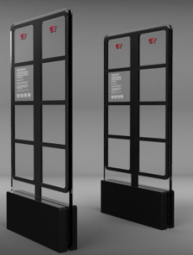 4防盗门禁系统（双通道+翼闸）3套2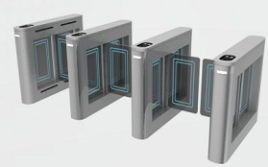 3通道智能翼式刷卡闸机1套3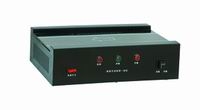 冲消磁检测一体机3台4条码磁条借还书机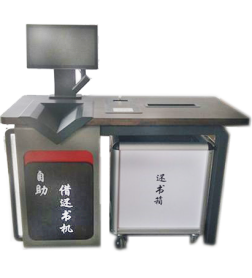 1台5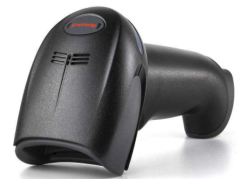 有线激光扫描枪8只